Individual Nomination FormOutstanding ASCE Student Member AwardDue Date:  Nominations must be received by May 15, 2024
Application Materials RequiredIndividual Nomination Form and Electronic Photo of Nominee (jpg)Entry InstructionsElectronic submittal is requested. Please e-mail the following 2 electronic files (less than 10 MB per e-mail): File 1:	Filename = nominee’s last name.pdf		Completed Nomination Form File 2:	File name = nominee’s last name.jpg		JPG photo of nominee to be used in the Awards ProgramE-mail to:	asceregion2@gmail.com– with the Subject line name of: “2024 ASCE R2 Award Application – Outstanding ASCE Student Award for (nominee’s last name)”For more information contact:ASCE Region 2 Awards Committeeasceregion2@gmail.comThe AwardThe award is intended to recognize the efforts of student chapter members to further advance the profession and the student chapter through student chapter development and activities and helping the community. Award CriteriaConsideration shall be given to the student member that has exhibited achievement at the student chapter level and has made a significant impact to the community. This impact may be through professional activities, ASCE involvement, research, and innovative engineering solutions. This award is intended for individuals who are full-time undergraduate students as of December 1 of the year of the award and a member of ASCE in Region 2. Awards CeremonyThe selected individual will be recognized in 2024 at awardee’s Section or Branch meeting. 1. Nominator Contact Information: (This is the person making the nomination)Name: Employer: Address: Address Street City, State Zip: Phone Number: Current Email Address: ASCE Membership#: Engineering Licensure:  Yes or No Registration State: Registration #:  2. Name of the Person you would like to Nominate for Outstanding ASCE Student Member Award:Name: Birthday:University: Address: Address Street City, State Zip: Phone Number: Email Address: ASCE Membership#: 3. Nominee ASCE Membership Information: ASCE Section nominee belongs to: (highlight)
Central PA Section Delaware Section Lehigh Valley Section    Reading Branch Maryland Section   Catoctin Branch   Eastern Shore Branch National Capital Section    Reston BranchPhiladelphia Section Pittsburgh Section
4. Nomination Information Section: Nominator, please respond to the following questions as thoroughly as possible and ensure that the response to this nomination information section is 3 pages or less. 1. What is the nominee’s ASCE student chapter involvement? 
2. What is the nominee’s contributions to the community?
3. Is there any other information regarding the nominee that should be considered for this award?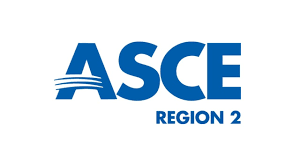 